Guide to the Papers ofStephen Olufeme SodekePrepared by Rhonda Jones, 2022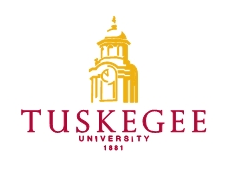 Tuskegee University ArchivesTuskegee, AL 36088©2022, Tuskegee University.  All rights reserved.TABLE OF CONTENTSCollection SummaryAdministrative InformationIndex TermsBiographyScope and ContentArrangementRestrictionsInventoryCollection SummaryCreator:	Sodeke, Stephen Olufemi Title:	Papers of Stephen Olufemi SodekeDates:	1948-Quantity:	2.1 cubic feet Identification:	Abstract:		Associate Dean and Distinguished Professor in the Division of Allied Health Sciences, School of Nursing, and Allied Health, Dr. Stephen O. Sodeke’s academic interests included research population ethics, cross-cultural bioethics; community bioethics and issues related to community-based participatory research approach, health and human rights; and ethical issues in health and health outcomes disparities with vulnerable populations in the United States and the developing world.  Dr. Sodeke was actively involved in faculty affairs and adherence to Institutional Review Board (IRB) standards.  The studies on bioethics, human genome, and community-based participatory research from different ethnic communities, chronicle Dr. Sodeke’s efforts to raise awareness of health disparities among minority and underserved communities who often lack adequate access to information.Contact Information:	Tuskegee University National Center of Bioethics, Archives and MuseumsTuskegee UniversityTuskegee, AL 36088 USAPhone: (334) 725-2374Fax: Email: archives@tuskegee.edu					URL: www.tuskegee.eduAdministrative InformationPreferred CitationPapers of Stephen O. Sodeke (unknown)Acquisition InformationNo information availableProcessing InformationThe papers were received for processing in various containers, with the documents in binders and folders. From their arrangement in the containers, the folders were somewhat arranged in a particular order. Many of the folders were labeled in reference to their actual contents. The processor separated the folders into series according to subject matter that would be arranged alphabetically within each series.In processing the collection, original folders were replaced with acid-free folders.  Folders were labeled, either following the original labeling, or in the case of missing or incorrect labels were assigned folder titles. All metal fasteners and plastic spiral bindings were removed.  Index TermsThe papers are indexed under the following headings in the Tuskegee University Library’s online catalog.  Researchers seeking materials about related subjects, persons, organizations, or places should search the catalog using these headings.Subjects:	Bioethics	Human Subjects	Institutional Review Board (IRB)	Minority Health Disparities Persons:	Stephen O. SodekeBiographyDr. Stephen O. Sodeke was born in Nigeria.  He retired from Tuskegee University in 1995.  He resides in Auburn, Alabama.Scope and ContentsThe Papers of Dr. Stephen O. Sodeke consists of documents spanning from 1984-2002 concerning his role in teaching, administration, university service, and academic research.  Dr. Sodeke was actively involved in faculty affairs and adherence to Institutional Review Board (IRB) standards.  The studies on bioethics, human genome, and community-based participatory research from different ethnic communities, chronicle Dr. Sodeke’s efforts to raise awareness of health disparities among minority and underserved communities who often lack adequate access to information.  The collection emphasizes relevant bioethical issues and implications of the research that speaks to the significant role that minority-serving institutions (MSIs) play in addressing health disparities and to disseminate helpful health information about some of the pressing health issues facing our society.ArrangementThe papers are arranged into three series.RestrictionsRestrictions on AccessThere are no restrictions on access to these papers.Restrictions on UseResearchers are responsible for addressing copyright issues on materials not in the public domain.InventorySeries I:	Biographical Box	Folder1	1	Education and Professional Practice 1	2	Teaching: Academic Program Development and Accreditation1	3  	Research/Scholarship/Professional Activities 1	4  	Certificate Program in Health Care Ethics, 2001-2002 1	5  	Evidence of University Service1	6  	Academic and Professional Certification1	7  	Commendation: City of Tuskegee1	8	Student Evaluation Series II:	Administration/University ServiceBox	Folder1	9	Faculty/Staff Retention Committee1	10	Faculty/Staff Retention Committee Survey1	11	Human Subject Review Committee (HSRC): Center Food/ Environ. Systems 1	12	Human Subject Review Committee: Informed Consent1	13	Human Subject Review Committee: Institute Review Board (IRB) Special Issues 1	14	Human Subject Review Committee: Intervention Increase Fruit and Veg. IntakeBox 	Folder2	1	Human Subject Review Committee: Periodic Review/Consent Forms2	2	Human Subject Review Committee: Agenda/Proposals/IRB2	3	Human Subject Review Committee: Soy Research2	4	Human Subject Review Committee: Knollwood Community Health Survey 2	5	Establishment of TU National Center for Bioethics2	6	Strategic Plan: Veterinary Medicine2	7	Center for Bioethics: Epidemic Modeling HIV/AIDS Proposal2	8	Bioethical Issues in Research-Underrepresented Groups2	9	Bioethics and Problems of Pluralism-Article2	10	Center for Office Protection From Research Risks (OPRR)	Box	Folder3	1	1998 Self Study Report Depart of Medical Technology: Part 1:53	2	1998 Self Study Report Depart of Medical Technology: Part 2:53	3	1998 Self Study Report Depart of Medical Technology: Part 3:53	4	1998 Self Study Report Depart of Medical Technology: Part 4:5	3	5	1998 Self Study Report Depart of Medical Technology: Part 5:53	6	1998-1999 College of Allied Health Related Professions CatalogBox 	Folder4	1	Protections Human Subjects IRB Guidebook Part 1:44	2	Protections Human Subjects IRB Guidebook Part 2:44	3	Protections Human Subjects IRB Guidebook Part 3:44	4	Protections Human Subjects IRB Guidebook Part 4:4Series III: Academic Research4	5	Proposal: Assessing Government Partnerships in Rural Community Development4	6	Proposal: Effects of Above Real Time Training (ARTT)4	7	Proposal: Bioethics: African American Veterinarians in Animal Welfare4	8	MSM/TU/UAB Comprehensive Committee Center Partnership4	9	Study of Pet Attachment/Mistreatment/Disassociation4	10	Proposal Review: Plasma Risk Study4	11	LDLR Gene in African Americans Study4	12	USDA Proposal Characterization of Sweet Potato UsageBox	Folder5	1	Alabama Society for Clinical Lab Science (misc.) 5	2	Big Data Roundtable Part 1:35	3	Big Data Roundtable Part 2:35	4	Big Data Roundtable Part 3:35	5	Conceptualizing Stigma5	6	“Does Data Science Need Bioethics?	“5	7	Ethics in Behavioral Genetics Research5	8	“Ethical Guidelines for Public Health Emergencies”5	9	Havasupai Tribe and Lawsuit Settlement Aftermath5	10	“Mapping Translational Science Policy ‘Valley of Death’”5	11	“Moving From Trust to Trustworthiness”5	12	PHIL 205: “Introduction to Bioethics” Mid-term exam5	13	Quiz: “Are You Trustworthy?”5	14	Restoring and Preserving Trust in Biomedical Research5	15	SHIELD Knowledge Innovation Workshop5	16	Articles: Data Health/Genome Testing/Clinical Trials (misc.)5	17	Articles: Ethical Preparedness/Planning/Disaster Medicine (misc.)5	18	Articles: Historical Trauma/Social Justice/Public Health (misc.)5	19	Article: Providing Professional Training in Research Ethics (misc.)5	20	Articles: Social and Biomedical Ethics (misc.)5	21	Articles: Support Care for Vulnerable/Underserved Patients (misc.)Box6	1	Business cards and Personal Contacts